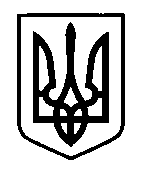 УКРАЇНАПрилуцька міська радаЧернігівська областьУправління освіти  Про звільнення учнів від навчальних занять Відповідно до подання  директора Центру творчості дітей та юнацтва   від 26.09.2017 року №155  у зв’язку з участю учнів ЗНЗ міста   у  концерті до Дня працівників освіти у м. Ічня, НАКАЗУЮ:Звільнити від навчальних занять  28 вересня    2017 року наступних учні ЗНЗ:Гімназія №5:Куриленко Валерію;ЗОШ І-ІІІ ступенів №3:Огієнео Анастасію; Пащенко Юлію, Охрімчук Анастасію;Спеціалізована школа №6:Олексенко Анну, Загуменник Аліну, Пащенко Анну Селютіну Яну;  ЗОШ І-ІІІ ступенів №9:Ходосенко Катерину, Ляшенко Анастасію Мирводу Дарину;ЗОШ І-ІІІ ступенів №14:Нісенгольцеву Карину.Директорам ЗНЗ видати відповідні накази по закладах освіти поклавши відповідальність за життя та здоров’я учнів на час відсутності у школі  на директора ЦТДЮ Савченко Т.М. 3. Контроль за виконанням наказу покласти на головного спеціаліста   управління освіти Колошко О.П.Начальник  управління освіти				         С.М. ВОВК27 вересня    2017 р.НАКАЗм. Прилуки                                №309